Meldung der Neuwahlen an den Diözesanverband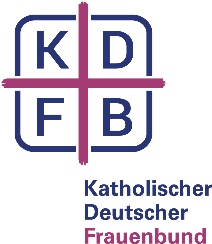 Der Zweigverein       hat am       
seine Mitgliederversammlung mit Wahlen durchgeführt. Gewählt wurden:VorsitzendeName, Vorname	Anschrift, PLZTelefon		 E-MailStellvertretende VorsitzendeName, Vorname	Anschrift, PLZTelefon		 E-MailSchatzmeisterinName, Vorname	Anschrift, PLZTelefon	 	E-MailSchriftführerinName, Vorname	Anschrift, PLZTelefon		E-MailAnsprechpartnerin VerbraucherService (VSB) im KDFB Name, Vorname	Anschrift, PLZTelefon		 E-MailAnsprechpartnerin Landfrauenvereinigung des KDFBName, Vorname	Anschrift, PLZTelefon		E-MailAnsprechpartnerin für Eltern-Kind-Gruppen-Leiterinnen in der VorstandschaftName, Vorname	Anschrift, PLZTelefon		E-MailGeistlicher Beirat/Geistliche BeirätinName, Vorname	Anschrift, PLZTelefon		E-MailVertreterin der Eltern-Kind-Gruppe (berufenes Mitglied der Vorstandschaft)Name, Vorname	Anschrift, PLZTelefon		E-MailVertreterin der Junge-Frauen-Gruppe (berufenes Mitglied der Vorstandschaft)Name, Vorname	Anschrift, PLZTelefon		E-MailBeisitzerinnenName, Vorname	Anschrift, PLZTelefon		E-MailName, Vorname	Anschrift, PLZTelefon		E-MailName, Vorname	Anschrift, PLZTelefon		E-MailName, Vorname	Anschrift, PLZTelefon		E-MailDelegierte (je angefangene 100 Mitglieder soll eine Delegierte bestimmt werden). Die Delegierten sollen Mitglieder der engeren Vorstandschaft sein. Aufgabe der Diözesandelegiertenversammlung ist u.a. lt. Satzung Beratung und Beschlussfassung über die Ziele des Verbandes und die Stellungnahme zu zeitnahen Themen. In dieser Versammlung werden auch Impulse und Informationen für die Gestaltung der Programme in den Zweigvereinen gegeben.Name, Vorname	Anschrift, PLZ			Name, Vorname	Anschrift, PLZ			Name, Vorname	Anschrift, PLZ			Name, Vorname	Anschrift, PLZ			Kassenprüferinnen:Name, Vorname	Anschrift, PLZ			Name, Vorname	Anschrift, PLZ			Die Zeitschriften sollen geliefert werden an:Name, Vorname	Anschrift, PLZ			Name, Vorname	Anschrift, PLZ			Ort, Datum		Unterschrift